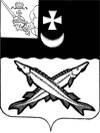   АДМИНИСТРАЦИЯ  БЕЛОЗЕРСКОГО  МУНИЦИПАЛЬНОГО  ОКРУГА ВОЛОГОДСКОЙ ОБЛАСТИП О С Т А Н О В Л Е Н И ЕОт 24.06.2024 № 662О внесении изменения в постановление администрацииокруга от 11.01.2023 № 54   В соответствии со ст. 13 Федерального закона РФ от 24.07.2007 № 209-ФЗ «О развитии малого и среднего предпринимательства в Российской Федерации,  постановлением администрации Белозерского  муниципального округа от 11.01.2023  №  49  «О координационном совете по развитию малого и среднего предпринимательства Белозерского муниципального округа»          ПОСТАНОВЛЯЮ:Внести в состав координационного совета по развитию малого и среднего предпринимательства  Белозерского муниципального округа, утвержденный постановлением администрации округа от 11.01.2023 № 54 изменение,  заменив слова «Кузнецова Татьяна Михайловна» словами «Синева Анна Андреевна».Настоящее постановление подлежит  размещению на официальном  сайте Белозерского муниципального округа в информационно-телекоммуникационной сети «Интернет».   Глава округа: 			                                                 Д.А. Соловьев		